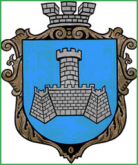 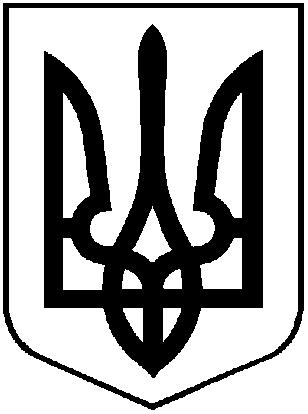 УКРАЇНАВІННИЦЬКОЇ ОБЛАСТІМІСТО ХМІЛЬНИКР О З П О Р Я Д Ж Е Н Н ЯМІСЬКОГО ГОЛОВИ      від 01 лютого 2017 р.                                                                        №47-рПро своєчасне упорядкуваннята передачу на державне зберіганнядо архівного відділу Хмільницькоїміської ради документів підприємств,установ, організацій у 2017 році.        Відповідно до ст. 3, 29, 31 Закону України «Про Національний архівний фонд та архівні установи», Порядку утворення та діяльності комісій з проведення експертизи цінності документів, плану роботи архівного відділу на 2017 рік, з метою своєчасної передачі на державне зберігання документів підприємств, установ, організацій, які продовжують зберігатись у відомчих архівах понад встановлений термін, керуючись ст.50 Закону України «Про місцеве самоврядування в Україні»:1. Керівникам підприємств, установ, організацій,  незалежно від форм власності, забезпечити передачу документів у повному обсязі до архівного відділу Хмільницької міської ради в термін, визначений    графіком,  що додається.2. Документи передати в упорядкованому стані  з науково-довідковим апаратом (описи справ постійного зберігання, з кадрових питань, історична довідка, акти про виділення документів для знищення), затверджені експертно-перевірною комісією Державного архіву Вінницької області.3. Доручити загальному відділу міської ради довести розпорядження до відома керівників установ та підприємств згідно  з додатком № 1.4. Контроль за виконанням цього розпорядження покласти на керуючого справами виконкому міської ради  Павлюка І.М.    Секретар міської ради                                                     П. В.  Крепкий                                                                 Додаток 1 до розпорядження                                                                                                     міського голови                                                                                                   від 01 лютого 2017р.№47-рГрафікпредставлення  упорядкованих  документів для передачі на державне зберігання до архівного відділу Хмільницької міської ради у 2017 році    Секретар міської ради                                                     П.  В.  Крепкий№ з/пНазва установи,організації,підприємстваЗа які рокиТерміни представ-ленняВідповідальна особа за своєчасне представлення1Хмільницька міська рада2013-2015лютийПрокопович О.Д.2ДП «Хмільницьке лісове господарство»2006-2013березеньЮщинський Т.В.3ПАТ “Хмільниксільмаш”1992-2015 квітеньЗелінський М.З.4НВК: ЗШ I-III ступенів- гімназія  № 11999-2015травеньХраповіцька Г.К.5Облфізлікарня2006-2015   червеньБабій О.І.6Хмільницька територіальна виборча комісія2015червеньСобчук М.П.7Медичний центр реабілітації залізничників Південно- Західної залізниці1993-2006липеньПікуш В.М.8ЗАТ «Укрпрофоздоровниця»2003-2010липеньШевчук С.С.